2021年6月 17日介護支援専門員　　　　　　　　　　　　　　　　　　　　　　　　　　　　　関係機関　　　　各位松江圏域重症神経難病患者の介護支援専門員連絡会研修会のご案内令和３年度介護報酬改訂では災害への対応力強化がいわれています。神経難病の方の支援の実践にいかせるよう、下記の研修会を開催いたします。１、日時；2021年7月9日（金）　　　9：30～受付　　10：00～11：10　「重症神経難病患者の災害時支援について」　　　　　　　　　　　     　　 講師　松江保健所　保健師　坂根明子　氏・松江圏域重症神経難病患者（在宅）の状況・松江市避難行動要支援者名簿、安来市要援護者台帳登録について・非常用電源確保事業について・災害時個別支援マニュアルについて・今年度の避難のシミュレーションについて　　　　　　　11：10～11：30　質疑・応答・まとめ＜来場研修＞　メイン会場　①いきいきプラザしまね402研修室　　　　定員　20名　　　　　　　　 　サブ会場　　②安来中央交流センター2階第6会議室　 　定員　15名　＜オンライン研修＞　ZOOMにて　　定員　100名 ※来場研修またはオンライン研修で都合の良い方にご参加ください。　　 ２、対象者；・松江圏域（松江地域、安来地域）介護支援専門員　　　　　　　・訪問看護、訪問介護など　神経難病のケアに関わる医療・介護関係者　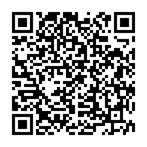 ３、申し込み：　6月30　日（　水　）までに以下の方法いずれかでお申込みください①右のQRコードで申し込み　　　　②こちらをクリックしていただき、入力をお願いしますhttps://forms.gle/d3ZJEpqvF8PXq1sY8　　　　③別紙の申し込み用紙でFAX（Zoom参加の方はなるべく上記①②でお願いします）４．来場研修についての注意事項・マスクを着用、手洗い・手指消毒、検温をお願いいたします。発熱を含む風邪の症状や強い倦怠感等、体調不良がある方は参加をお控え下さい。・万が一、新型コロナウィルスに関して保健所から要請があれば、氏名及び所属先の情報を提供させていただく場合がございます。５．Zoomについて・初めてで不安な方は事前に接続の確認を受け付けますので、ご遠慮なくご相談ください。・Zoomでの受講をお申込みいただいた方には7月5日までに、URL等のご連絡をさせていただきますので、届かない場合はご連絡いただきますよう、よろしくお願いいたします。FAX送信票（このままお送り下さい）FAX　0852-21-5377　松江市在宅医療・介護連携支援センター（電話　0852-61-3741）参加締め切り：6月30日（水）　お一人につき1枠に記入してください。　参加方法(来場・Zoom)は、該当に〇をご記入下さい。※Zoom参加の方は、なるべく申し込みフォームからお申込みください参加申し込み用紙事前アンケート　FAX送信票(7月９日松江圏域重症神経難病患者の介護支援専門員連絡会　研修会)事前アンケートFAX送信票（このままお送り下さい）FAX　0852-21-2770　松江保健所　医事・難病支援課（℡0852-23-1315）難病患者の災害支援において不安なこと、知りたいことがあれば以下に記載頂き、事前にFaxにて送信ください。参加方法来場　　　　　　・　　　　　　Zoom事業所名参加者氏名電話メールアドレス（Zoom参加の時のみ）参加方法来場　　　　　　・　　　　　　Zoom事業所名参加者氏名電話メールアドレス（Zoom参加の時のみ）